Universidade Federal de Minas GeraisPro-Reitoria de Planejamento e DesenvolvimentoDepartamento de Contabilidade e Finanças e-mail: dcf@dcf.ufmg.br - dcf-gab@dcf.ufmg.brTel. (031) 3409-4101OFÍCIO CIRCULAR Nº008 /2014 - DCF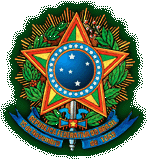 Em, 25 de março de 2014.Assunto: “Termo de Aceitação Definitiva da Obra” Prezado(a) Diretor(a),Com referência às Obras em Andamento solicitamos o seguinte:Sempre que sua Unidade Gestora movimentar orçamento na dotação orçamentária 344905191 – OBRAS EM ANDAMENTO, classificação contábil 142119100 – OBRAS EM ANDAMENTO, ao fim de cada obra, esta Unidade deverá encaminhar ao DCF tempestivamente, o “TERMO DE ACEITAÇÃO DEFINITIVA DA OBRA”, elaborado em cumprimento ao Artigo 73, Inciso I da Lei 8.666/93, contendo a identificação completa da obra (Prédio, projeto/origem dos recursos, andar, sala...), contendo ainda a metragem e o valor total da obra em conformidade com o executado por meio do SIAFI.Esclarecemos que os referidos termos são documentos que respaldam a regularização da conta contábil 142119100 – OBRAS EM ANDAMENTO, no SIAFI. Os mesmos também serão encaminhados pelo DCF ao DLO/Setor de Patrimônio da UFMG, para providências junto ao SPIUNET de registro do Bem. Com o exposto, solicitamos encaminhar ao DCF até o segundo dia útil de cada mês, os termos de aceitação definitivas das obras finalizadas e  planilhas de controle de obra a obra que permanecem em andamento em sua unidade. A informação deve conter no mínimo: Nome da obra, local, construtor, valor empenhado, valor já executado no SIAFI, o valor ainda a executar e expectativa de duração da obra.Atenciosamente,Macilene Gonçalves de LimaDiretora do Departamento de Contabilidade e Finanças da UFMGDe acordo:Professor HugoEduardo Araújo da Gama CerqueiraPró-Reitor de Planejamento e Desenvolvimento da UFMG